Poiana BrasovHOTEL:  Silver Mountain Resort 3*Statiune: Poiana Brasov40 camere duble,140 apartamente.piscină interioară încalzită,sauna umeda,sauna uscata,jacuzzi, jacuzzi exterior încalzit , fitness.parcare,wi-fi,restaurant international,bar.10 sali de conferinte - capacitate maximă /sală de conferintă - 200 de locuriCazare + mic dejunTarifele suntexprimate in LEI includ TVA si micul dejun dar nu includ taxa de statiune si salvamont in valoare de 3 lei/persoana/zi.Pentru apartamentele de 2,3 camere chiar daca nu sunt ocupate integral cu numarul de persoane permis ,respectiv (3,4 persoane) se vor tarifa conform tabel.Servicii gratuite(in limita locurilor disponibile): acces piscina interioara, piscina exterioara incalzita, jacuzzi, , sauna umeda,sauna uscata, sala de fitness, parcare.Este permis accesul cu animale de companie de talie mica(doar in camera) – tarif 50 lei / zi .Tarifele nu sunt valabile in perioada targurilor,conferintelor,festivitatilor si a sarbatorilor legale si comerciale , pentru acestea se solicita oferta specială (acestea au propriile politici de anulare, nu cele contractuale). Vineri si sambata sejurul minim este de 2 nopti . Silver Mountain Resort & Spa are o piscină în aer liber și află în Poiana Brașov, la 20 de minute pe jos de pârtia de schi Bradul. De asemenea, proprietatea se află în apropierea stadionului şi la aproximativ 1,7 km de telecabina Capra Neagră. Telegondola Postăvarul este la 2,1 km.Toate camerele hotelului au terasă cu vedere la munte. Camerele au balcon, iar unele unităţi de cazare de la Silver Mountain Resort & Spa beneficiază de vedere la grădină. Fiecare unitate de cazare are dulap.Proprietatea pune la dispoziţie un centru de spa şi wellness cu o cadă cu hidromasaj şi saună, situat într-o clădire diferită. În apropiere de Silver Mountain Resort & Spa se pot practica diverse activităţi, precum schi.Perioada	Perioada	PerioadaTipuri	Nr.	01.03-30.06	01.07 – 19.07	20.07-10.09Camere	Pers	M2	11.09-22.12	10.01-28.02                                                        D-J          V-S              D-J          V-S              D-J	V-SPerioada	Perioada	PerioadaTipuri	Nr.	01.03-30.06	01.07 – 19.07	20.07-10.09Camere	Pers	M2	11.09-22.12	10.01-28.02                                                        D-J          V-S              D-J          V-S              D-J	V-SPerioada	Perioada	PerioadaTipuri	Nr.	01.03-30.06	01.07 – 19.07	20.07-10.09Camere	Pers	M2	11.09-22.12	10.01-28.02                                                        D-J          V-S              D-J          V-S              D-J	V-SPerioada	Perioada	PerioadaTipuri	Nr.	01.03-30.06	01.07 – 19.07	20.07-10.09Camere	Pers	M2	11.09-22.12	10.01-28.02                                                        D-J          V-S              D-J          V-S              D-J	V-SPerioada	Perioada	PerioadaTipuri	Nr.	01.03-30.06	01.07 – 19.07	20.07-10.09Camere	Pers	M2	11.09-22.12	10.01-28.02                                                        D-J          V-S              D-J          V-S              D-J	V-SPerioada	Perioada	PerioadaTipuri	Nr.	01.03-30.06	01.07 – 19.07	20.07-10.09Camere	Pers	M2	11.09-22.12	10.01-28.02                                                        D-J          V-S              D-J          V-S              D-J	V-SPerioada	Perioada	PerioadaTipuri	Nr.	01.03-30.06	01.07 – 19.07	20.07-10.09Camere	Pers	M2	11.09-22.12	10.01-28.02                                                        D-J          V-S              D-J          V-S              D-J	V-SPerioada	Perioada	PerioadaTipuri	Nr.	01.03-30.06	01.07 – 19.07	20.07-10.09Camere	Pers	M2	11.09-22.12	10.01-28.02                                                        D-J          V-S              D-J          V-S              D-J	V-SPerioada	Perioada	PerioadaTipuri	Nr.	01.03-30.06	01.07 – 19.07	20.07-10.09Camere	Pers	M2	11.09-22.12	10.01-28.02                                                        D-J          V-S              D-J          V-S              D-J	V-SCamera Dubla Superioara227308440330440385495Family Room (2 adulti + 1copil 0-12 ani)2+148385528418528528583Ap 2 camere360468605495660649770Ap 3 camere478715990825115511001210* Apartamentele cu 3 camere au 2 dormitoare + living + 2 bai* Apartamentele cu 3 camere au 2 dormitoare + living + 2 bai* Apartamentele cu 3 camere au 2 dormitoare + living + 2 bai* Apartamentele cu 3 camere au 2 dormitoare + living + 2 bai* Apartamentele cu 3 camere au 2 dormitoare + living + 2 bai* Apartamentele cu 3 camere au 2 dormitoare + living + 2 bai* Apartamentele cu 3 camere au 2 dormitoare + living + 2 bai* Apartamentele cu 3 camere au 2 dormitoare + living + 2 bai* Apartamentele cu 3 camere au 2 dormitoare + living + 2 bai* Apartamentele cu 2 camere au 1 dormitor + 1 living + 1 baie* Apartamentele cu 2 camere au 1 dormitor + 1 living + 1 baie* Apartamentele cu 2 camere au 1 dormitor + 1 living + 1 baie* Apartamentele cu 2 camere au 1 dormitor + 1 living + 1 baie* Apartamentele cu 2 camere au 1 dormitor + 1 living + 1 baie* Apartamentele cu 2 camere au 1 dormitor + 1 living + 1 baie* Apartamentele cu 2 camere au 1 dormitor + 1 living + 1 baie* Apartamentele cu 2 camere au 1 dormitor + 1 living + 1 baie* Apartamentele cu 2 camere au 1 dormitor + 1 living + 1 baie*Family Room – camera cu pat matrimonial si canapea neextensibila (Tariful este pentru 2 + 1 copil intre 0-12 ani)*Family Room – camera cu pat matrimonial si canapea neextensibila (Tariful este pentru 2 + 1 copil intre 0-12 ani)*Family Room – camera cu pat matrimonial si canapea neextensibila (Tariful este pentru 2 + 1 copil intre 0-12 ani)*Family Room – camera cu pat matrimonial si canapea neextensibila (Tariful este pentru 2 + 1 copil intre 0-12 ani)*Family Room – camera cu pat matrimonial si canapea neextensibila (Tariful este pentru 2 + 1 copil intre 0-12 ani)*Family Room – camera cu pat matrimonial si canapea neextensibila (Tariful este pentru 2 + 1 copil intre 0-12 ani)*Family Room – camera cu pat matrimonial si canapea neextensibila (Tariful este pentru 2 + 1 copil intre 0-12 ani)*Family Room – camera cu pat matrimonial si canapea neextensibila (Tariful este pentru 2 + 1 copil intre 0-12 ani)*Family Room – camera cu pat matrimonial si canapea neextensibila (Tariful este pentru 2 + 1 copil intre 0-12 ani)Tip CameraExceptii in Perioadele :03.01-09.01 (Inclusiv)21.01-23.01 (Inclusiv)26.12-30.12 (Inclusiv)11.02-14.02 (Inclusiv)12.08-15.08 (Inclusiv)10.06–12.06 (Inclusiv)Tip CameraVineri - DuminicaCamera Dubla Superioara605Family Room(2 adulti + 1 copil 0-12ani)700Apartament 2 camere850Apartament 3 camere1320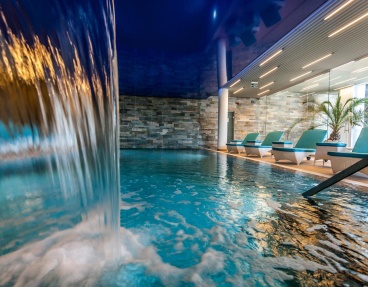 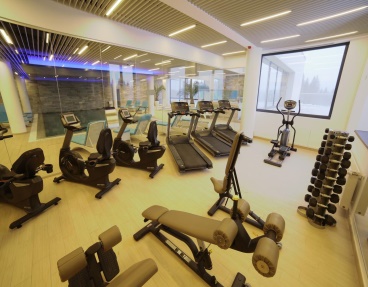 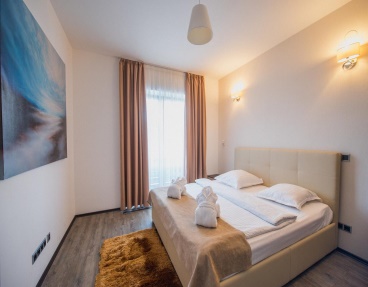 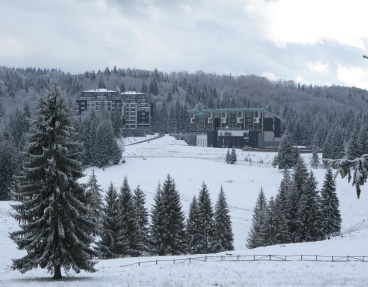 